Resource Map/Tier Definition			Tier 2			Subject or Strand: EnglishEvidence-based Practices How is progress monitored? How often? Data that indicates moving to lower tier (Exit Criteria to Tier 1)Data that indicates the need for  THIS targeted and/or more intensive interventions (Entry Criteria to tier 2)How is fidelity of implementation measured? How are parents informed and/or involved? Who is needed to implement?  What support does staff need?PALS Intervention Lesson Plans3-5 students in group 30 minutes per day or 2.5 hours per weekPM: Every other week through either AIMSweb or PALS QCMeets or exceeds the Entry Level Summed Score for grade level on PALS Scores above the 25th percentile nationally on grade level R-CBM Scores  70%  or more on grade level assessmentsTrend line on PM tool or outcome measures within the intervention show positive growth closing the gapDoes not meet the Entry Level Summed Score for grade level on PALSScores below the 25th percentile nationally on grade level R-CBMScores below 70% on grade level assessmentPALS intervention lesson plans completed Intervention progress chartsAdministrative walkthroughs and observations of fidelity to lesson plans  Quarterly progress reports by specialists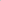 general education teachers, special education teachers, reading and math specialists, ESL instructors, instructional coaches, EIT team members Training on components and requirements of PALS intervention lesson plan and chartsLeveled Literacy Intervention(LLI)3-5 students in group 30 minutes per day or 2.5 hours per weekPM: Every other week through either AIMSweb or PALS QCMeets or exceeds the Entry Level Summed Score for grade level on PALS Scores above the 25th percentile nationally on grade level R-CBM Scores  70%  or more on grade level assessmentsTrend line on PM tool or outcome measures within the intervention show positive growth closing the gapDoes not meet the Entry Level Summed Score for grade level on PALSScores below the 25th percentile nationally on grade level R-CBMScores below 70% on grade level assessmentLLI lesson plans completed Intervention progress chartsAdministrative walkthroughs and observations of fidelity to lesson plansQuarterly progress reports by specialistsgeneral education teachers, special education teachers, reading and math specialists, ESL instructors, instructional coaches, EIT team members Training on components and requirements of LLI  lesson plan and chartsSOAR to SuccessPM: Every other week through either AIMSweb or PALS QCMeets or exceeds the Entry Level Summed Score for grade level on PALS Scores above the 25th percentile nationally on grade level R-CBM Scores  70%  or more on grade level assessmentsDoes not meet the Entry Level Summed Score for grade level on PALSScores below the 25th percentile nationally on grade level R-CBMScores below 70% on grade level assessmentTrend line on PM tool or outcome measures within the intervention show positive growth closing the gapSTS lesson plans completed Intervention progress chartsAdministrative walkthroughs and observations of fidelity to lesson plansQuarterly progress reports by specialistsgeneral education teachers, special education teachers, reading and math specialists, ESL instructors, instructional coaches, EIT team members Training on components and requirements of STS lesson plan and charts